Summer Homework			Ready for Year 2: __________________________________________________For 2019-2020 Math MethodsPAPER 1 – NO CALCULATOR ALLOWED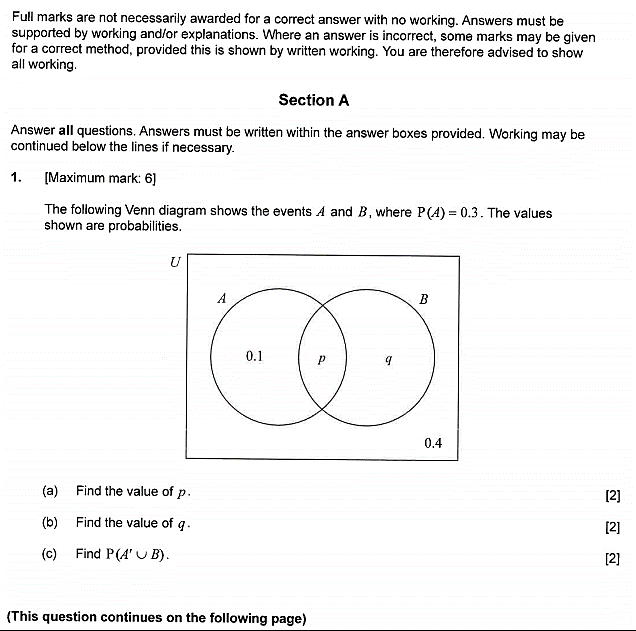 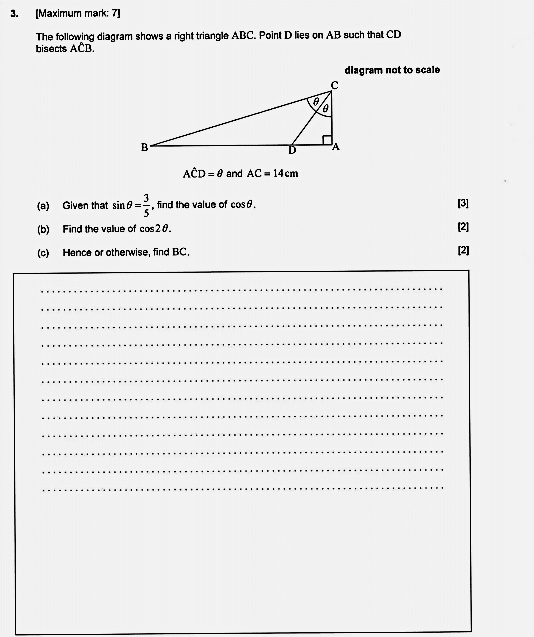 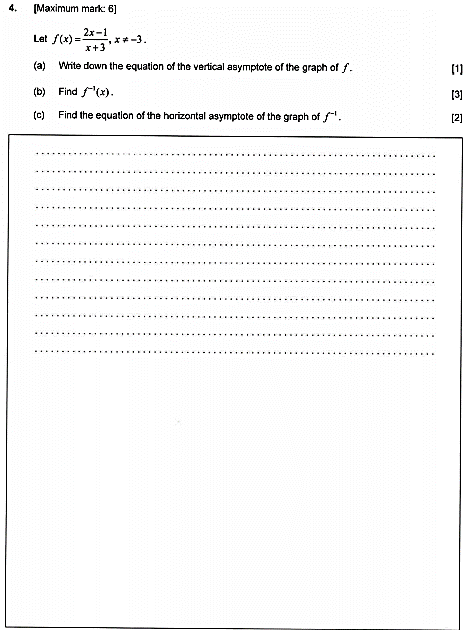 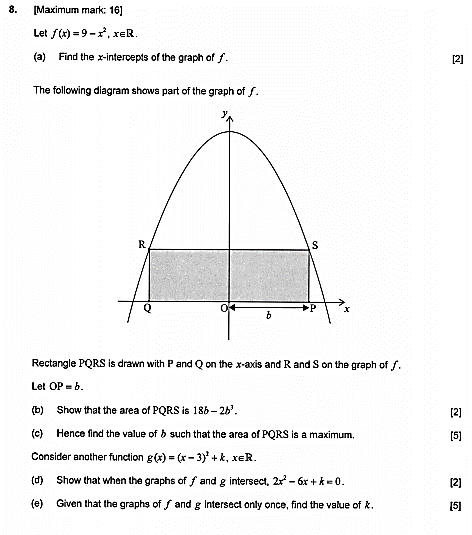 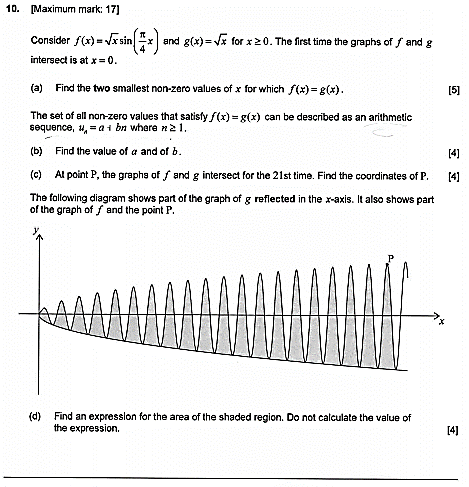 PAPER 2 – CALCULUATOR ALLOWED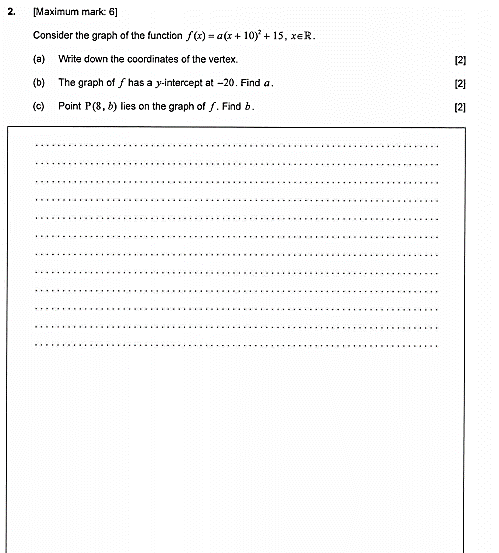 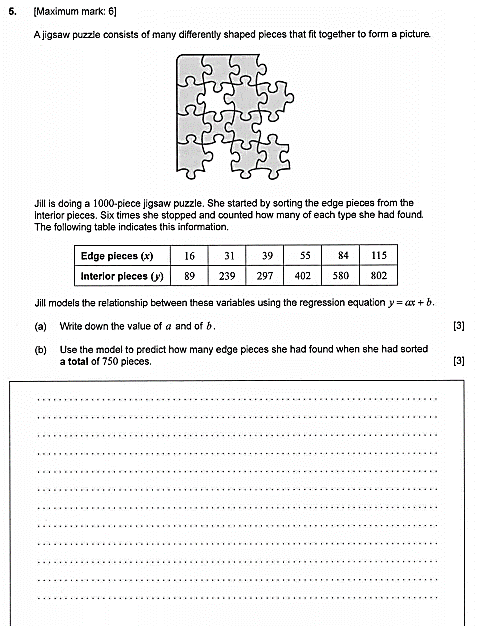 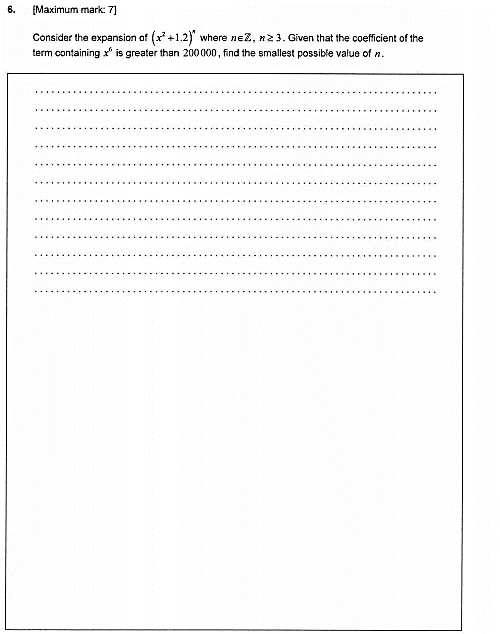 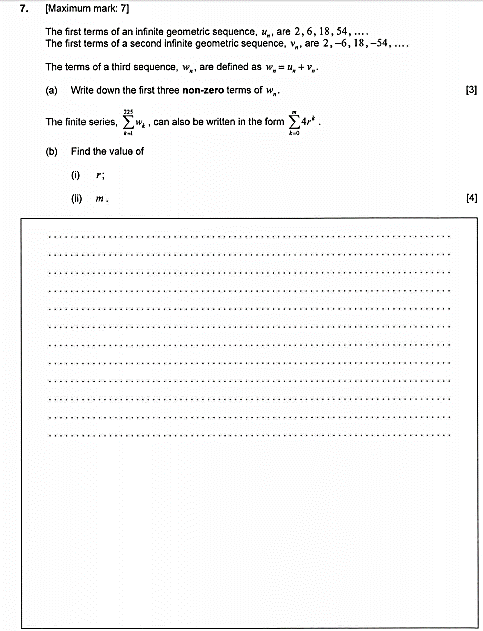 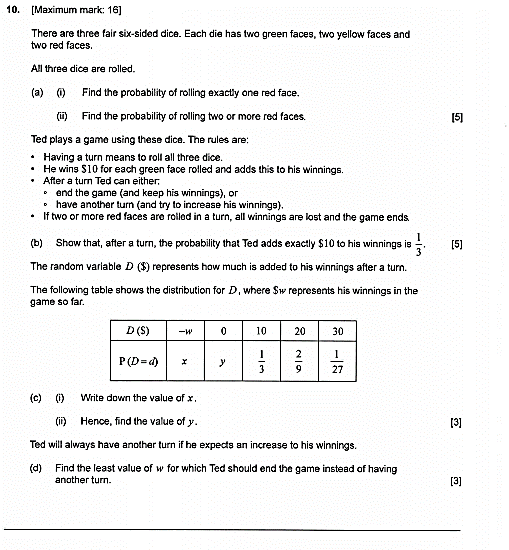 